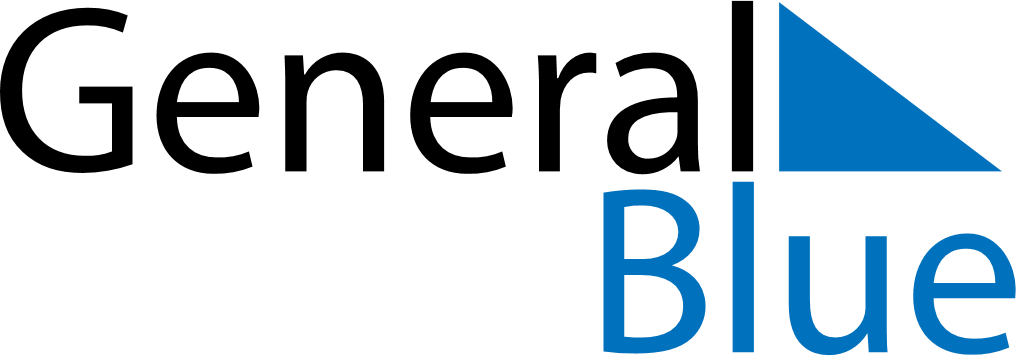 May 2025May 2025May 2025Svalbard and Jan MayenSvalbard and Jan MayenMondayTuesdayWednesdayThursdayFridaySaturdaySunday1234Labour Day567891011Liberation Day12131415161718Constitution Day19202122232425262728293031Ascension Day